PREDSEDA NÁRODNEJ RADY SLOVENSKEJ REPUBLIKYČíslo: 2060/2009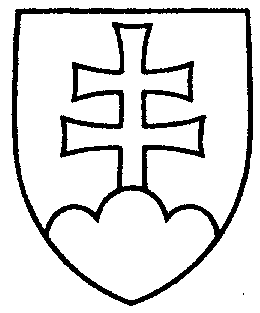 1317ROZHODNUTIEPREDSEDU NÁRODNEJ RADY SLOVENSKEJ REPUBLIKYz 15. októbra 2009o pridelení návrhu vlády na skrátené legislatívne konanie o vládnom návrhu zákona 
na prerokovanie výboru Národnej rady Slovenskej republiky	P r i d e ľ u j e m	návrh vlády na skrátené legislatívne konanie o vládnom návrhu zákona, ktorým sa mení a dopĺňa zákon č. 5/2004 Z. z. o službách zamestnanosti a o zmene a doplnení niektorých zákonov v znení neskorších predpisov (tlač 1290), doručený 15. októbra 2009	Výboru Národnej rady Slovenskej republiky pre sociálne veci a bývanie	na prerokovanie do 20. októbra 2009	s tým, že ako gestorský výbor bude o výsledku prerokovania uvedeného návrhu vlády informovať Národnú radu Slovenskej republiky.Pavol   P a š k a   v. r.